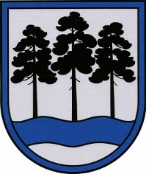 OGRES  NOVADA  PAŠVALDĪBAReģ.Nr.90000024455, Brīvības iela 33, Ogre, Ogres nov., LV-5001tālrunis 65071160, e-pasts: ogredome@ogresnovads.lv, www.ogresnovads.lv PAŠVALDĪBAS DOMES SĒDES PROTOKOLA IZRAKSTS27.Par grozījumu 30.11.2023. lēmumā  “Par Ogres novada pašvaldības iekšējo noteikumu Nr. 25/2023 “Metu konkursa “Ikšķiles brīvdabas estrādes jumta izbūve un teritorijas labiekārtošana” žūrijas komisijas nolikums” pieņemšanu un metu konkursa žūrijas komisijas izveidi”	Ar Ogres novada pašvaldības domes 2023. gada 30. novembra lēmumu “Par Ogres novada pašvaldības iekšējo noteikumu Nr. 25/2023 “Metu konkursa “Ikšķiles brīvdabas estrādes jumta izbūve un teritorijas labiekārtošana” žūrijas komisijas nolikums” pieņemšanu un metu konkursa žūrijas komisijas izveidi” (protokols Nr. 19., 26.) izveidota Metu konkursa “Ikšķiles brīvdabas estrādes jumta izbūve un teritorijas labiekārtošana” vērtēšanas komisija un iecelta sekretāre.	Pamatojoties uz 2023. gada 27. decembra personas iesniegumu un noklausoties Ogres novada pašvaldības Attīstības un plānošanas nodaļas projektu vadītāja Pētera Preisa informāciju, balsojot: ar 20 balsīm "Par" (Andris Krauja, Artūrs Mangulis, Atvars Lakstīgala, Dace Kļaviņa, Dace Māliņa, Dace Veiliņa, Daiga Brante, Dainis Širovs, Dzirkstīte Žindiga, Egils Helmanis, Gints Sīviņš, Indulis Trapiņš, Jānis Iklāvs, Jānis Kaijaks, Jānis Siliņš, Kaspars Bramanis, Pāvels Kotāns, Raivis Ūzuls, Rūdolfs Kudļa, Valentīns Špēlis), "Pret" – nav, "Atturas" – nav,Ogres novada pašvaldības dome NOLEMJ:Izdarīt  Ogres novada pašvaldības domes 2023. gada 30. novembra lēmumā “Par Ogres novada pašvaldības iekšējo noteikumu Nr. 25/2023 “Metu konkursa “Ikšķiles brīvdabas estrādes jumta izbūve un teritorijas labiekārtošana” žūrijas komisijas nolikums” pieņemšanu un metu konkursa žūrijas komisijas izveidi” (protokols Nr. 19., 26.) šādu grozījumu: izteikt 4. punktu šādā redakcijā:“Iecelt Karīnu Liepiņu, Ogres novada pašvaldības centrālās administrācijas Juridiskās nodaļas iepirkumu speciālisti par Metu konkursa atbildīgo sekretāri.”Kontroli par lēmuma izpildi uzdot Ogres novada pašvaldības izpilddirektoram.(Sēdes vadītāja,domes priekšsēdētāja E. Helmaņa paraksts)Ogrē, Brīvības ielā 33Nr.52024. gada 27. martā